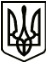 УкраїнаМЕНСЬКА МІСЬКА РАДАЧернігівська областьРОЗПОРЯДЖЕННЯ Від 08 вересня 2021 року	№ 311Про внесення змін до розпорядження від 01.09.2021 №306 «Про скликання 10 сесії Менської міської ради 8 скликання»	Враховуючи службову записку заступника міського голови з питань діяльності виконавчих органів ради В.І.Гнипа, щодо необхідності термінового розгляду питання  «Про внесення змін до рішення другої сесії Менської міської ради восьмого скликання від 23 грудня 2020 року № 62 «Про бюджет Менської міської територіальної громади на 2021 рік», з метою завершення процедури припинення юридичної особи КП «Макошинське» шляхом реорганізації - приєднання до КП «Менакомунпослуга», на підставі ст. ст. 19, 20 Регламенту роботи Менської міської ради 8  скликання, враховуючи п. п. 5, 6 ст. 46 Закону України «Про місцеве самоврядування в Україні», постанови Кабінету Міністрів України від 11 березня 2020 року № 211 «Про запобігання поширенню на території України гострої респіраторної хвороби COVID-19, спричиненої коронавірусом SARS-CoV-2»:Внести зміни до розпорядження від 01.09.2021 №306 «Про скликання 10 сесії Менської міської ради 8 скликання» виклавши п.2 в наступній редакції:«Перше (позачергове) пленарне засідання 10-ї сесії Менської міської ради 8 скликання провести 10 вересня 2021 року о 09:00 в приміщенні малого залу КЗ «Менський будинок культури» Менської міської ради за адресою м. Мена, вул. Героїв АТО, № 3 з додатковими обмежувальними заходами (забезпечення учасників засобами індивідуального захисту, а також дотриманням відповідних санітарних та протиепідемічних заходів).Друге пленарне засідання 10-ї сесії Менської міської ради 8 скликання провести 21 вересня 2021 року о 10:00 в приміщенні малого залу КЗ «Менський будинок культури» Менської міської ради за адресою м. Мена, вул. Героїв АТО, № 3 з додатковими обмежувальними заходами (забезпечення учасників засобами індивідуального захисту, а також дотриманням відповідних санітарних та протиепідемічних заходів)».Основні питання порядку денного першого (позачергового) пленарного засідання 10 сесії Менської міської ради 8 скликання:Про внесення змін до рішення другої сесії Менської міської ради восьмого скликання від 23 грудня 2020 року № 62 «Про бюджет Менської міської територіальної громади на 2021 рік». Відповідальний за підготовку проєкту рішення з даного питання є заступник начальника Фінансового управління Менської міської ради В.А.МаксименкоОсновні питання порядку денного другого пленарного засідання 10 сесії Менської міської ради 8 скликання: Відділу документування та забезпечення діяльності апарату ради та відділу цифрових трансформацій та комунікації Менської міської ради, в межах компетенції відділів, забезпечити вчасну підготовку матеріалів сесії, розміщення анонсів про пленарні засідання сесії, засідання постійних депутатських комісій, а також проєктів рішень та рішень 10 сесії Менської міської ради 8 скликання та проінформувати депутатів Менської міської ради 8 скликання про дату та час пленарних засідань та засідань постійних депутатських комісій.Контроль за виконанням даного розпорядження залишаю за собою.Міський голова		Г.А. ПримаковПро внесення змін до рішення другої сесії Менської міської ради восьмого скликання від 23 грудня 2020 року № 62 «Про бюджет Менської міської територіальної громади на 2021 рік». Відповідальний за підготовку проєкту рішення з даного питання є начальник Фінансового управління Менської міської ради А.П.НеросликПро затвердження проєктів землеустрою щодо відведення земельних ділянок у власність для ведення особистого селянського господарства.Відповідальні за підготовку проєктів рішень є посадові особи місцевого самоврядування відділу земельних відносин, агропромислового комплексу та екології Менської міської ради та заступник міського голови з питань діяльності виконавчих органів ради В.І.ГнипПро затвердження технічної документації із землеустрою по встановленню меж земельних ділянок (паї) громадянам.Відповідальні за підготовку проєктів рішень є посадові особи місцевого самоврядування відділу земельних відносин, агропромислового комплексу та екології Менської міської ради та заступник міського голови з питань діяльності виконавчих органів ради В.І.ГнипПро надання дозволу громадянам на розробку документації із землеустрою по встановленню меж земельних ділянок.Відповідальні за підготовку проєктів рішень є посадові особи місцевого самоврядування відділу земельних відносин, агропромислового комплексу та екології Менської міської ради та заступник міського голови з питань діяльності виконавчих органів ради В.І.ГнипПро затвердження технічних документацій із землеустрою щодо встановлення (відновлення) меж земельних ділянок в натурі для будівництва та обслуговування житлових будинків господарських будівель і споруд.Відповідальні за підготовку проєктів рішень є посадові особи місцевого самоврядування відділу земельних відносин, агропромислового комплексу та екології Менської міської ради та заступник міського голови з питань діяльності виконавчих органів ради В.І.ГнипПро затвердження проекту землеустрою щодо відведення земельної ділянки у порядку зміни її цільового призначення громадянам.Відповідальні за підготовку проєктів рішень є посадові особи місцевого самоврядування відділу земельних відносин, агропромислового комплексу та екології Менської міської ради та заступник міського голови з питань діяльності виконавчих органів ради В.І.ГнипІнші питання, що стосуються земельних відносин.Відповідальні за підготовку проєктів рішень є посадові особи місцевого самоврядування відділу земельних відносин, агропромислового комплексу та екології Менської міської ради та заступник міського голови з питань діяльності виконавчих органів ради В.І.ГнипІнші питання, винесені на розгляд сесії згідно Регламенту ради.Відповідальні за підготовку проєктів рішень заступники міського голови з питань діяльності виконавчих органів ради, начальники відділів, Фінансового управління, завідувачі секторів, керівники комунальних підприємств, установ Менської міської ради